Текстовая частьПожелания по визуализациистр № 1-2Зачем человеку расти?Аэропорт был похож на большой человеческий муравейник. Крошечные люди несли на себе гигантские чемоданы и быстро-быстро перемещались по залу. Мудрая Внучка совсем бы не удивилась, если бы кто-то из этих человечков вдруг начал нести какую-нибудь муравьиную добычу: палку, травинку, а может  полосатую осу.Девочка и старик приблизились к странному высокому столу, из-за которого им приветливо улыбалась красивая девушка. Эту девушку Мудрая Внучка видела впервые, но вот стол, название которого она никак не могла запомнить, был  знако. Она прижалась к  спиной и прошептала:— Дедуля, смотри как я быстро ! Я в прошлый раз до этой желез не доставала, а в этот раз  даже выше стала.— Ну вот, Внучка, будешь кушать полезную бабушкину еду, пить чистую воду, заниматься физкультурой станешь красивойвысокой девушкой. Кстати, в стюардессы берут только высоких девочек.Мудрая Внучка удивленно хмыкнула:— Хм. А это ещ почему?— Такие правила. Если стюардесса будет маленького роста, то просто не сможет дотянуться до  в салоне самолета. Невысокая девушка не достанет до верхней полки.  а первый взгляд это мелочи, но на самом деле оказывается, что из-за это  она не может позаботиться о пассажирах.Мудрая Внучка притихла. Она взяла Юного Дедулю за руку и покорно пошла за ним в «зелный» коридор. Наконец она произнесла:— Дедуля, получается, что если хочешь о ком-то позаботиться, сначала нужно вырасти самому? Юный Дедуля не ответил на вопрос. Он думал о том, сколько долгих лет ему пришлось расти, чтобы позаботиться о ком-то по-настоящему. Мудрая ВнучкаЮный Дедуля288776849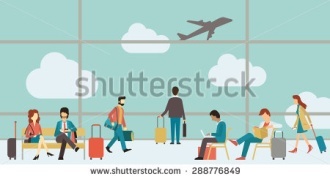 276352613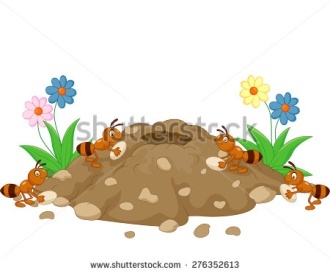 368434769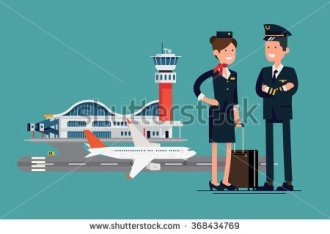 330041849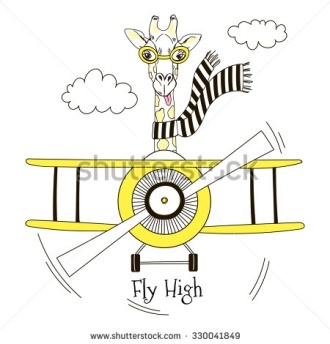 стр № 3Мудрой Внучке не терпится узнать о путешествиях и полтах на самолте всё на свете. Узнай и ты! Посмотри на изображение и попроси родителей рассказать о каждом этапе путешествия. Где бы ты хотел задержаться подольше, а где наоборот, уйти как можно скорее? Почему?Дед Хами: Я бы остался там, где пляж нарисован. Благодать! Это, наверное, Ялта. Кстати, кто со мной поиграет в города?411514930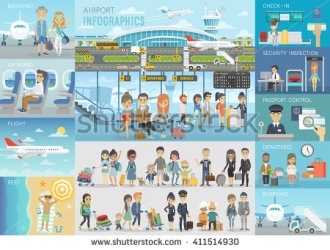 стр № 4Папа Хами:  А вы знаете, что люди летают на самолётах не так уж и давно? Первое в мире регулярное воздушное сообщение было открыто между Парижм и Лондономв 1919 г. В самолёте находилось всего  пассажира. И кстати, с тех пор , что путешестви по воздуху  сам безопасн!Малыш Хами: И сам интересн! Мама Хами: А какими маленькими становятся дома и машины при взлёте, как красив закат, какие чудесные облака! Кажется, что небо можно потрогать руками.Дед Хами: Я люблю летать на самолтах потому что здесь кормят вкусно. Бабушка Хами: Ах ты мой проглотик! Один самолт вылетел из Парижа, а другой из Лондона. Помоги и первому, и второму добраться до пункта назначения.Папа ХамиМалыш ХамиМама Хами Дед Хами204344134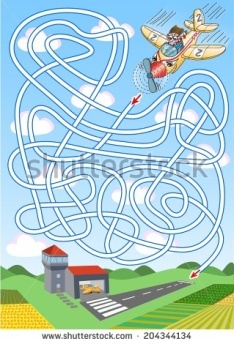 400703098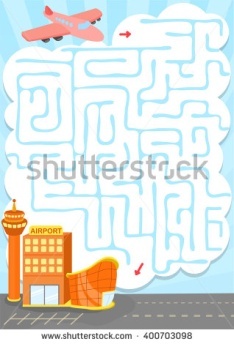 стр № 5Мудрая Внучка: По-моему, в аэропорту интереснее всего наблюдать за пассажирами. Можно представить, куда летит человек и про каждого придумать какую-нибудь удивительную историю. Внимательно посмотри на рисунок в течени 3-5 минут. Постарайся запомнить как можно больше деталей. А теперь закрой журнал и вспомни: ност ли пассажир одежду красного цвета? А жёлтого? Сколько человек на борту? Есть ли на картинке зелный чемодан? Мама с коляской идет вправо или влево? 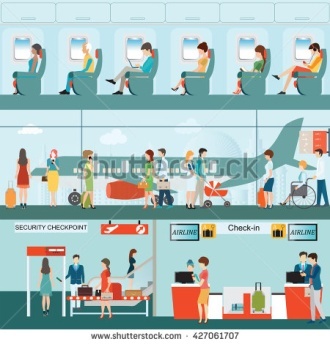 427061707стр № 6Малыш Хами: В аэропорту интересно не только на людей смотреть.  еще много всяких интересных . Папа, а что это?Выясни, что изображено на картинке А после выучи стихотворение:Самолт летит красивоВ небе белой ленточкой,Словно чертит мелом в синем,Маленькая девочка.А. Друшляк118788361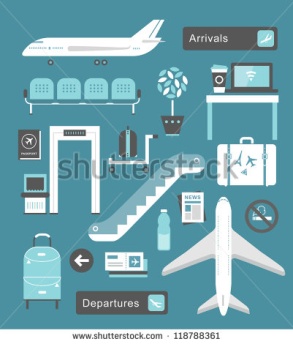 375133627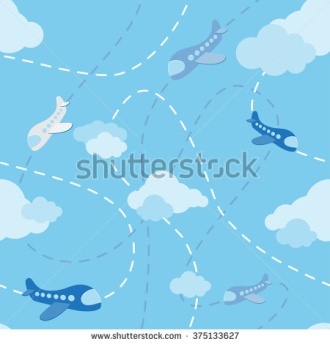 стр № 7Папа Хами: Когда я был ещё совсем мальчишкой, то хотел быть не учёным, а пилотом. В кабине пилота расположен бортовой компьютер. Он  необходимое топливо  полт, остаток топлива время полта. Пилот получает команды от авиадиспетчера. Поиграй с родителями в управление самолтом. Сначала ты берешь на себя роль авиадиспетчера и даешь команду (чур, команда «купи мне мороженое» не в счет), а они выполняют. Потом меняетесь ролями.444259087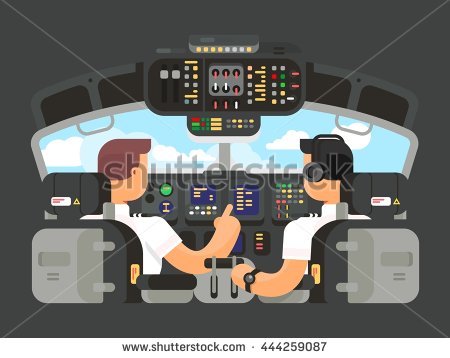 стр № 8Мама Хами: Сколько моделей самолтов существует! Мне никогда не удастся запомнить названия, а уж тем более понять, чем они отличаются.Обведи кружочком самолёты с красными крыльями. Посчитай, сколько здесь вертолётов. Впиши ответ в пустую клеточку.162960377 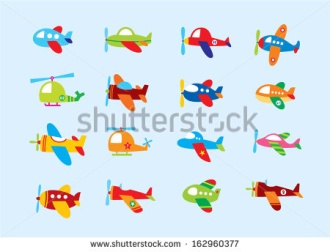 +стр № 9Мудрая Внучка: Дедуля, а стюардессы ведь не только высокие, но и умные?Юный Дедуля: Умные. Они в совершенстве знают английский и другие иностранные языки.Мудрая Внучка: Тогда давай учится. Начнём с русского. Деда, я научу тебя букве С.Букву С нам надо знать,Чтобы слово прочитать,Смех, смекалка, самолёт,Буква С зовёт в полёт.Прочитай слоги:СА-СО-СУ-СЫ-СЯстр № 10Мудрая Внучка: Дедуля, а ты научишь меня делать бумажные самолётики?Юный Дедуля: Конечно. Давай сделаем  и напишем на нём название города, в котором нам хотелось бы побывать.Задание для всей семьи: пусть каждый расскажет о том, как  первый раз летал на самолте.